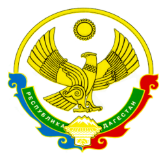 РЕСПУБЛИКИ ДАГЕСТАНМУНИЦИПАЛЬНОЕ КАЗЕННОЕ ОБЩЕОБРАЗОВАТЕЛЬНОЕ УЧРЕЖДЕНИЕ«НОВОКУЛИНСКАЯ СРЕДНЯЯ ОБЩЕОБРАЗОВАТЕЛЬНАЯ ШКОЛА №1» УПРАВЛЕНИЕ ОБРАЗОВАНИЯ  МО «НОВОЛАКСКИЙ РАЙОН»МКОУ «Новокулинская СОШ №1»368162 с. Новокули                                     тел.: 8988 695 5267              e-mail: novokulinscay1@mail.ruИНН - 0524005180                                                                                                                  КПП - 0524011001Приказ31.08.2020                                                                                                        № 44О создании бракеражной комиссииВ целях осуществления контроля за соблюдением технологии приготовления пищи и использованием качественного ассортимента продуктов питания при организации питания в МКОУ «Новокулинская СОШ №1»  Приказываю:Создать бракеражную комиссию в составе;Председатель комиссии: Курбанова Р.А.- зам. дир. по УВРЧлены комиссии:                     Рамазанова З.Г. - завхоз                     Махмудова Т.М. – ответственный по питанию                     Алиева Б.М. – учитель нач. классов                     Махмудова Т.М. – профком школы/учительАхмедова Атта – родительский комитетУтвердить Положение о бракеражной комиссииУтвердить Положение о бесплатном питании обучающихся в МКОУ «Новокулинская СОШ №1»Утвердить Положение о школьной столовой и порядке организации питания обучающихся 1-4 кл. в МКОУ «Новокулинская СОШ №1»Результаты проверки оформлять актом и отмечать  бракеражном журналеКонтроль за выполнением приказа возложить на педагога-организатора Махмудову Т.М.                                    Директор    школы:         		                             Султанова Р.К.